          В целях уточнения Порядка уведомления представителя нанимателя о фактах обращения в целях склонения к совершению коррупционных правонарушений государственного гражданского служащего Камчатского края в Агентстве лесного хозяйства и охраны животного мира Камчатского ПРИКАЗЫВАЮ:          1. Внести в приказ Агентства лесного хозяйства и охраны животного мира Камчатского края от 27.09.2011 № 118-пр «Об утверждении Порядка уведомления руководителя Агентства лесного хозяйства и охраны животного мира Камчатского края о фактах склонения к совершению коррупционных правонарушений государственного гражданского служащего Агентства» следующие изменения:           - в пункте 1.1. слова «Гусевой О.В., советнику отдела организационно-кадровой работы Агентства лесного хозяйства и охраны животного мира Камчатского края» заменить словами «Усовой Е.М., заместителю начальника отдела организационно-правового обеспечения Агентства лесного хозяйства и охраны животного мира Камчатского края».          2. Контроль за исполнением настоящего приказа оставляю за собой.          3. Настоящий приказ вступает в силу через 10 дней после дня его официального опубликования.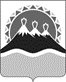 АГЕНТСТВО ЛЕСНОГО ХОЗЯЙСТВА И ОХРАНЫ ЖИВОТНОГО МИРА КАМЧАТСКОГО КРАЯПРИКАЗАГЕНТСТВО ЛЕСНОГО ХОЗЯЙСТВА И ОХРАНЫ ЖИВОТНОГО МИРА КАМЧАТСКОГО КРАЯПРИКАЗАГЕНТСТВО ЛЕСНОГО ХОЗЯЙСТВА И ОХРАНЫ ЖИВОТНОГО МИРА КАМЧАТСКОГО КРАЯПРИКАЗАГЕНТСТВО ЛЕСНОГО ХОЗЯЙСТВА И ОХРАНЫ ЖИВОТНОГО МИРА КАМЧАТСКОГО КРАЯПРИКАЗАГЕНТСТВО ЛЕСНОГО ХОЗЯЙСТВА И ОХРАНЫ ЖИВОТНОГО МИРА КАМЧАТСКОГО КРАЯПРИКАЗАГЕНТСТВО ЛЕСНОГО ХОЗЯЙСТВА И ОХРАНЫ ЖИВОТНОГО МИРА КАМЧАТСКОГО КРАЯПРИКАЗ№г. Петропавловск-Камчатскийг. Петропавловск-Камчатскийг. Петропавловск-Камчатскийг. Петропавловск-КамчатскийО внесении изменений в приказ Агентства лесного хозяйства и охраны животного мира Камчатского  края   от   27.09.2011 № 118-пр «Об утверждении Порядка уведомления руководителя Агентства лесного хозяйства и охраны животного мира Камчатского края о фактах склонения к совершению коррупционных правонарушений государственного гражданского служащего Агентства»О внесении изменений в приказ Агентства лесного хозяйства и охраны животного мира Камчатского  края   от   27.09.2011 № 118-пр «Об утверждении Порядка уведомления руководителя Агентства лесного хозяйства и охраны животного мира Камчатского края о фактах склонения к совершению коррупционных правонарушений государственного гражданского служащего Агентства»О внесении изменений в приказ Агентства лесного хозяйства и охраны животного мира Камчатского  края   от   27.09.2011 № 118-пр «Об утверждении Порядка уведомления руководителя Агентства лесного хозяйства и охраны животного мира Камчатского края о фактах склонения к совершению коррупционных правонарушений государственного гражданского служащего Агентства»О внесении изменений в приказ Агентства лесного хозяйства и охраны животного мира Камчатского  края   от   27.09.2011 № 118-пр «Об утверждении Порядка уведомления руководителя Агентства лесного хозяйства и охраны животного мира Камчатского края о фактах склонения к совершению коррупционных правонарушений государственного гражданского служащего Агентства»О внесении изменений в приказ Агентства лесного хозяйства и охраны животного мира Камчатского  края   от   27.09.2011 № 118-пр «Об утверждении Порядка уведомления руководителя Агентства лесного хозяйства и охраны животного мира Камчатского края о фактах склонения к совершению коррупционных правонарушений государственного гражданского служащего Агентства»И.о. руководителя Агентства А.В. Лебедько